HARMONOGRAM A PROPOZICE HALOVÉHO TURNAJE 1. SC ZNOJMODatum konání:	Středa 17. listopadu 2021 od 9:00 hod.Místo konání:	Městská hala, F.J. Curie 5, 66902, ZnojmoKategorie:		U11, hráči narozeni po 1.1.2011Účastníci:		1.  SC Znojmo FK ZnojmoFC IvančiceSK LíšeňFK Hodonín U10Hrací doba: 	1x20 minutHrací povrch, hřiště, branky: palubovka, 23x45 m, 2x5 mPočet hráčů: 4+1Míč: futsalový se sníženým odskokem č. 4Soupiska: max. 15 hráčů, soupiska se odevzdá před začátkem turnajeSystém turnaje: každý s každým (větší počet vstřelených branek, větší počet vstřelených branek ve vzájemném utkání, pokutové kopy) Pravidla: dle pravidel halové kopané (upřesnění pravidel na místě)Tresty: vyloučení v utkání znamená automaticky stop na další utkáníCena: 1 600 Kč/týmZajištění: pitný režim, šatna, rozhodčí, pronájem haly, upomínkové předmětyPLÁNOVANÉ ZAČÁTKY UTKÁNÍ09:00	1. SC Znojmo – FK Znojmo 09:25 	FC Ivančice – SK Líšeň09:50 	1. SC Znojmo – FK Hodonín10:15	FK Znojmo – FC Ivančice10:40	SK Líšeň – FK Hodonín11:05	1. SC Znojmo – FC Ivančice11:30	FK Znojmo – SK Líšeň11:55	FC Ivančice – FK Hodonín12:20	1. SC Znojmo – SK Líšeň12:45	FK Znojmo -  FK Hodonín13:15 	Vyhlášení turnaje Soupiska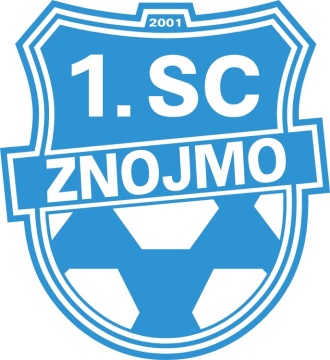 Vyplněná a podepsaná soupiska je nutnou podmínkou pro nastoupení týmu k utkáním! Příjmení a jméno hráčePříjmení a jméno hráčeDatum narození1.2.3.4.5.6.7.8.9.10.11.12.13.14.15.Vedoucí týmu či trenér: (čitelně a podpis)Vedoucí týmu či trenér: (čitelně a podpis)Vedoucí týmu či trenér: (čitelně a podpis)Název týmu: Název týmu: Název týmu: 